	                                                                              Додаток 1                                                                                               до рішення п’ятнадцятої сесії                                                                                 восьмого скликання                                                                                                Срібнянської селищної ради                                                                                                                  10 червня 2022р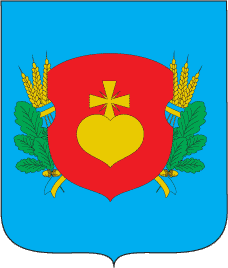 